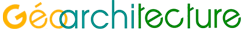 Le programme de recherche ICEPEL, financé par la Fondation de France, porte sur les changements environnementaux des prairies au nord de l’Estuaire de la Loire, entre Nantes et Saint-Nazaire.Voici les thèmes étudiés et les principales évolutions mises en évidence : Pour en savoir plus sur le programme ICEPEL : geoarchi.univ-brest.fr/siteh/public/rech/icepelUn des objectifs est de co-construire des scénarios d’évolution de cet espace à moyen terme (entre 20 et 50 ans) pouvant servir d’outil d’aide à la décision.À cet effet, vous êtes invités à un exercice de projection, qui ne vous prendra que quelques minutes (cf. page suivante). Pour cela, il vous suffit :-       de répondre à deux questions concernant l’évolution de ce territoire et de votre activité-       de renvoyer si possible avant le 15 janvier le document rempli à l’adresse suivante : helene.martin-brelot@univ-brest.fr Si vous avez la moindre question, merci de contacter Hélène Martin-Brelot par mail à l’adresse helene.martin-brelot@univ-brest.fr.COMMENT VOYEZ-VOUS CE TERRITOIRE ET VOTRE ACTION SUR CELUI-CIAUJOURD’HUI ET DANS 30 ANS ?Le territoire sur lequel nous vous demandons de vous projeter est celui des prairies inondables du bord nord de l’Estuaire de la Loire, entre Nantes et Saint Nazaire. Il comprend une partie des communes de Donges, La Chapelle Launay, Lavau-sur-Loire, Bouée, Cordemais, Saint-Étienne-de-Montluc et Couëron. Carte du territoire concerné (UBO, Mathieu Le Dez, 2016) :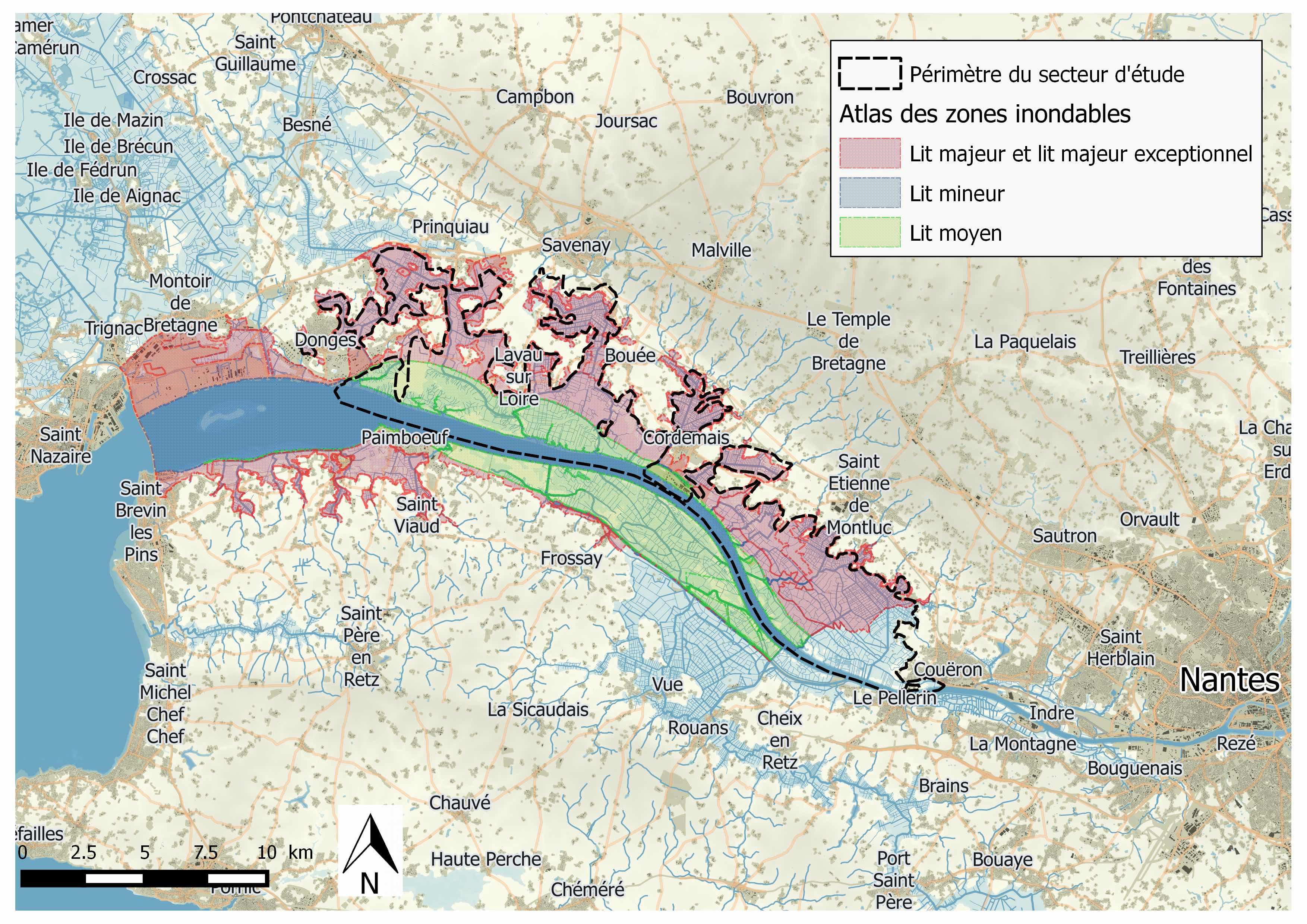 1) Proposez 3 mots ou expressions pour qualifier ce territoire :En tant qu’acteur de ce territoire, vous agissez, via votre organisation, sur son évolution. 2) Proposez 3 mots ou expressions pour qualifier votre activité et ses effets sur le territoire :Quelques petites questions complémentaires :Votre organisme :Votre fonction :Votre sexe :Votre âge :Votre commune de résidence :Vous pouvez ajouter ici librement des commentaires qui vous sembleraient utiles pour faire avancer les débats sur le sujet « Avenir de la rive nord de l’Estuaire de la Loire » :Pour renvoyer vos réponses : helene.martin-brelot@univ-brest.fr Thèmes étudiésPrincipales évolutions en cours ou à venirDynamique de la végétationProgression des végétations halophiles (pré-salés) et des roselièresDynamique hydro-sédimentaireAugmentation des périodes de submersionDynamique hydro-sédimentaireAugmentation de la salinité de l’eau et du dépôt de vaseFonctionnement socio-économique du territoireModification des usages : déprise agricole, progression de certaines activités (chasse, tourisme, loisirs)Perception des changements par les individus et les acteursModification des usages : déprise agricole, progression de certaines activités (chasse, tourisme, loisirs)LE TERRITOIRE1er mot ou expression2eme mot ou expression3eme mot ou expressionaujourd'huidans 30 ansVOTRE  ACTIVITÉ ET SES EFFETS SUR LE TERRITOIRE1er mot ou expression2eme mot ou expression3eme mot ou expressionaujourd'huidans 30 ans